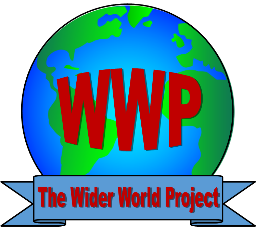 Every attempt should be made to ensure the safety and security of children and young people and the adults who work with them. There are occasions where managers will need to undertake a risk assessment in relation to the specific nature and implications of one to one work. These assessments should take into account the individual needs of the child/young person and the individual worker and any arrangements should be reviewed on a regular basis. If for any reason staff are working a session on their own, are working with a young person or group by themselves or are in one of the buildings we use doing paperwork etc. then the following must be adhered to: Inform a named colleague of:Who they are working with -  If staff are not returning to a session where other staff are or meeting up with staff after their lone worker session then they must text the named/informed colleague to let them know that they have finished the session.Details of the session/taskEstimated finish timeTravel plansFor Personal Safety, staff should :Have a mobile phone with themTake care of your own safety and that of others affected by your actions or inactionsComply with the risk assessment and inform the office if a risk changesIf staff are not returning to a session where other staff are or meeting up with staff after their lone worker session then they must text the informed colleague to inform them that they have finished the session.Be aware of the environment:Know what measures are in place where you work: check out alarm systems and procedures, exits and entrances, and the location of the first aid supplies. The Wider World ProjectLone Worker Policy